29.12.2018											       № 1452						г. СевероуральскО внесении изменений в муниципальную программуСевероуральского городского округа «Социальнаяподдержка населения Североуральского городскогоокруга» на 2014 – 2021 годы, утверждённуюпостановлением Администрации Североуральского городского округа от 30.10.2013 № 1534Руководствуясь Федеральным законом от 06 октября 2003 № 131 
«Об общих принципах организации местного самоуправления в Российской Федерации», Уставом Североуральского городского округа, постановлениями Администрации Североуральского городского округа от 02.09.2013 № 1237 
«Об утверждении Порядка формирования и реализации муниципальных программ Североуральского городского округа», от 08.11.2018 № 1154 
«Об утверждении Перечня муниципальных программ Североуральского городского округа на 2019 год и плановый период 2020 и 2021 годов», в целях приведения объемов финансирования в соответствие с решением Думы Североуральского городского округа от 12.12.2018 № 82 «О внесении изменений в решение Думы Североуральского городского округа от 27.12.2017 № 40 «О бюджете Североуральского городского округа на 2018 год и плановый период 2019-2020 годов» Администрация Североуральского городского округПОСТАНОВЛЯЕТ:1. Внести в муниципальную программу Североуральского городского округа «Социальная поддержка населения Североуральского городского округа» на 2014 – 2021 годы, утвержденную постановлением Администрации Североуральского городского округа от 30.10.2013 № 1534 «Об утверждении муниципальной программы Североуральского городского округа «Социальная поддержка населения Североуральского городского округа» на 2014 – 2021 годы»», с изменениями от 29.01.2014 № 184, от 21.05.2014 № 672, от 10.11.2014 
№ 1681, от 03.02.2015 № 159, от 06.04.2015 № 623, от 29.05.2015 № 985, 
от 01.08.2015 № 1534, от 14.08.2015 № 1419, от 24.12.2015 № 2260, от 29.01.2016 № 83, от 28.09.2016 № 1202, от 29.11.2016 № 2260 от 21.03.2017 № 371, 
от 16.08.2017 № 885, от 30.11.2017 № 1274, от 29.12.2017 № 1458, от 22.02.2018 
№ 181, от 25.05.2018 № 552, от 14.11.2018 № 1174, от 05.12.2018 № 1306 следующие изменения:1) в Паспорте муниципальной программы строку «Объемы реализации муниципальной программы (подпрограмм) по годам реализации, тыс. рублей» изложить в следующей редакции:2) приложение № 2 к муниципальной программе изложить в новой редакции (прилагается).2. Настоящее постановление вступает в силу 01 января 2019 года.3. Разместить настоящее постановление на официальном сайте Администрации Североуральского городского округа.Глава Североуральского городского округа			                    В.П. Матюшенко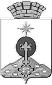 АДМИНИСТРАЦИЯ СЕВЕРОУРАЛЬСКОГО ГОРОДСКОГО ОКРУГАПОСТАНОВЛЕНИЕОбъём реализации муниципальной программы (подпрограмм) по годам реализации, тыс. руб.Общий объём финансирования 1221616,88669 тыс. руб. в том числе:Общий объём финансирования 1221616,88669 тыс. руб. в том числе:Общий объём финансирования 1221616,88669 тыс. руб. в том числе:Общий объём финансирования 1221616,88669 тыс. руб. в том числе:Общий объём финансирования 1221616,88669 тыс. руб. в том числе:Общий объём финансирования 1221616,88669 тыс. руб. в том числе:Общий объём финансирования 1221616,88669 тыс. руб. в том числе:Общий объём финансирования 1221616,88669 тыс. руб. в том числе:Общий объём финансирования 1221616,88669 тыс. руб. в том числе:Объём реализации муниципальной программы (подпрограмм) по годам реализации, тыс. руб.20142015201620172018201920202021Объём реализации муниципальной программы (подпрограмм) по годам реализации, тыс. руб.Муниципальный бюджет2224,000002581,000002667,000002663,000001657,986691654,000001694,000001694,00000Объём реализации муниципальной программы (подпрограмм) по годам реализации, тыс. руб.Федеральный бюджет40244,0000036108,0000044043,0000043634,7000037704,2000035027,0000035027,0000035027,00000Объём реализации муниципальной программы (подпрограмм) по годам реализации, тыс. руб.Областной бюджет108817,00000114565,00000109032,00000111399,00000113210,00000113648,00000113648,00000113648,00000ИТОГО1221616,88669151285,00000153254,00000155742,00000157696,70000152572,18669150329,00000150369,00000150369,00000